Załącznik nr 3Krzesło obrotowe Team PLUS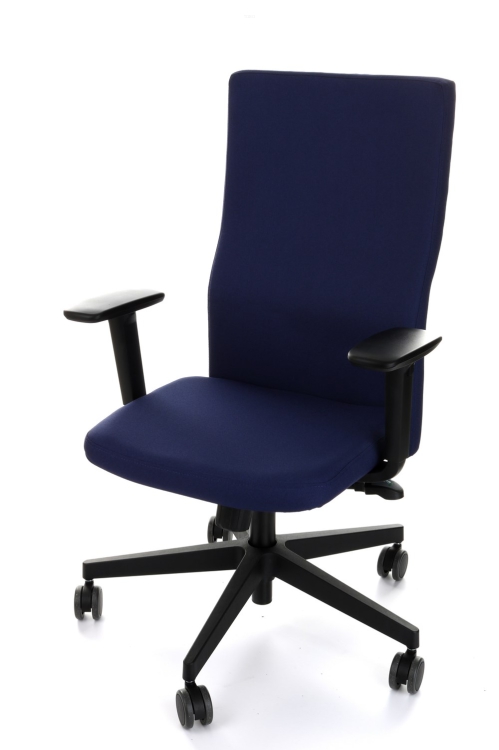 Wymiary:  szerokość siedziska – 48 cm                  głębokość siedziska – 46 cm                  wysokość – 103-115 cm- Podłokietniki: regulowane z tworzywa sztucznego z miękką nakładką pod łokcie umożliwiające ergonomiczne dopasowanie  do wzrostu każdego użytkownika, regulacja wysokości podłokietników-7 cm- Podstawa: pięcioramienna, stabilna, wytrzymała i jezdna BLACK (nylonowa w kolorze czarnym) - Kółka do powierzchni miękkich o wysokości 6,5 cm- Siedzisko i oparcie: miękkie obustronnie tapicerowane wykonane ze sklejki liściastej 
o grubości 10 mm oraz pianki poliuretanowej o gęstości 25 kg/m3, ergonomicznie wyprofilowane oparcie o stałej wysokości- Mechanizm: synchroniczny ruchowy gwarantujący ergonomiczne podparcie pleców na całej długości. Oparcie krzesła wychyla się synchronicznie z siedziskiem, możliwość blokady 
w wybranym kącie wychylenia w kilku pozycjach. Siła oporu stawianego przez oparcie jest regulowana co pozwala dostosować ją do wagi użytkownika. Zakres ruchu oparcia to 87 - 116 stopni zaś zakres ruchu siedziska to 3 - 10 stopni.- Certyfikaty: Atest Wytrzymałości i Bezpieczeństwa Tkanina oparcia i siedziska:  Note N14 (grafitowy)Skład: poliester 100%Odporność na ścieralnośc 160 000 cykli MartindaleaOdporność na pilling 5- Gwarancja - 36 miesięcy (3 lata)Certyfikaty:- Atest Wytrzymałości i Bezpieczeństwa - Atest trudnozapalności na papieros i zapałkę